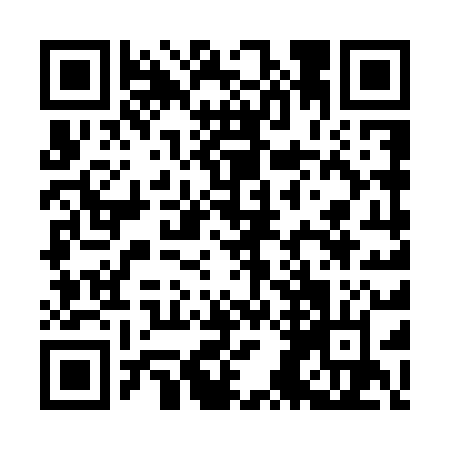 Ramadan times for Halicz, Manitoba, CanadaMon 11 Mar 2024 - Wed 10 Apr 2024High Latitude Method: Angle Based RulePrayer Calculation Method: Islamic Society of North AmericaAsar Calculation Method: HanafiPrayer times provided by https://www.salahtimes.comDateDayFajrSuhurSunriseDhuhrAsrIftarMaghribIsha11Mon6:326:328:031:515:457:407:409:1212Tue6:296:298:011:515:467:427:429:1413Wed6:276:277:581:515:487:447:449:1514Thu6:256:257:561:505:497:467:469:1715Fri6:226:227:541:505:517:477:479:1916Sat6:206:207:521:505:527:497:499:2117Sun6:176:177:491:495:537:517:519:2318Mon6:156:157:471:495:557:527:529:2519Tue6:136:137:451:495:567:547:549:2620Wed6:106:107:431:495:577:567:569:2821Thu6:086:087:401:485:597:577:579:3022Fri6:056:057:381:486:007:597:599:3223Sat6:036:037:361:486:018:018:019:3424Sun6:006:007:331:476:038:028:029:3625Mon5:585:587:311:476:048:048:049:3826Tue5:555:557:291:476:058:068:069:4027Wed5:525:527:271:466:068:078:079:4228Thu5:505:507:241:466:088:098:099:4429Fri5:475:477:221:466:098:118:119:4630Sat5:455:457:201:466:108:128:129:4831Sun5:425:427:181:456:118:148:149:501Mon5:395:397:151:456:138:168:169:522Tue5:375:377:131:456:148:178:179:543Wed5:345:347:111:446:158:198:199:564Thu5:325:327:091:446:168:218:219:585Fri5:295:297:061:446:178:228:2210:006Sat5:265:267:041:446:198:248:2410:027Sun5:235:237:021:436:208:268:2610:048Mon5:215:217:001:436:218:278:2710:069Tue5:185:186:581:436:228:298:2910:0910Wed5:155:156:551:426:238:318:3110:11